  ATATÜRK İLKOKULU                                       2015-2019STRATEJİK        PLANI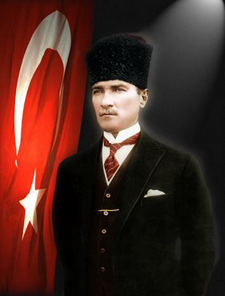 “Çalışmadan, yorulmadan, üretmeden, rahat yaşamak isteyen toplumlar, önce haysiyetlerini, sonra hürriyetlerini ve daha sonrada istiklal ve istikballerini kaybederler”. Mustafa Kemal ATATÜRK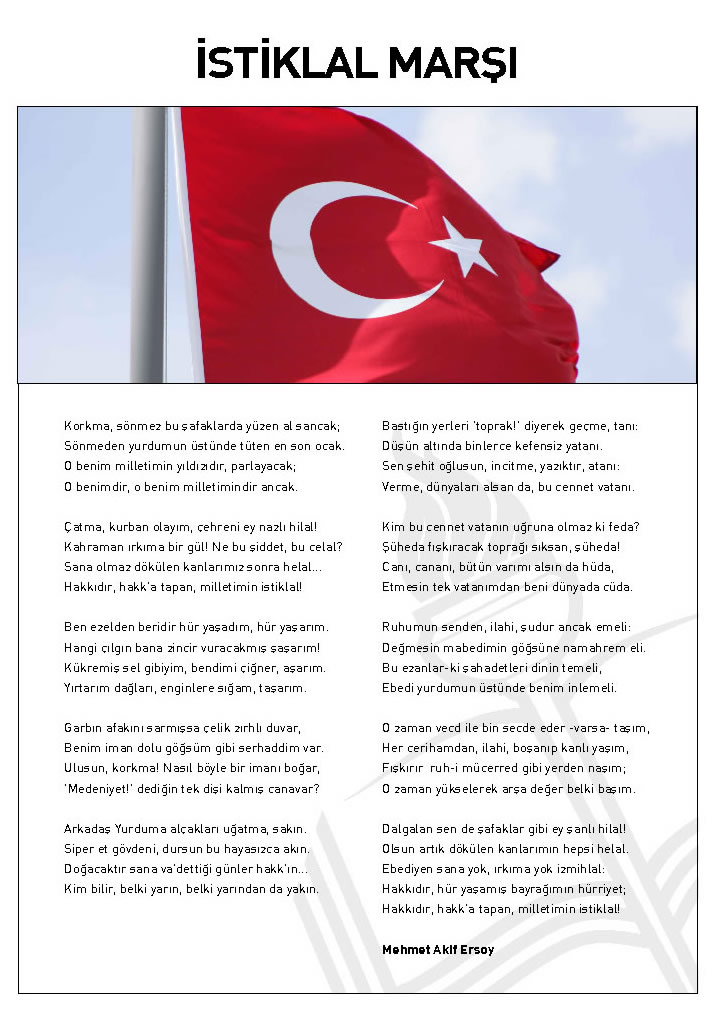 ATATÜRK'ÜN GENÇLİĞE HİTABESİ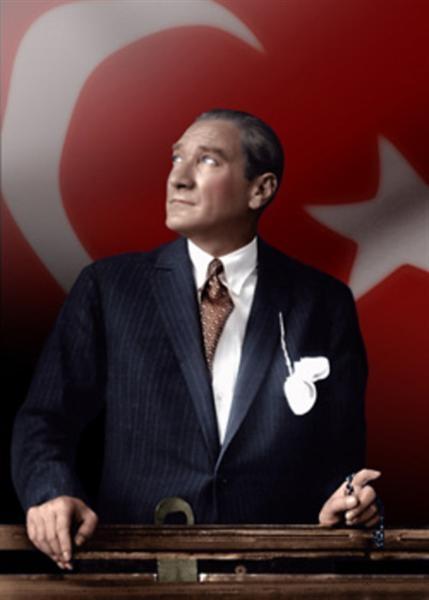 Ey Türk gençliği! Birinci vazifen, Türk istiklâlini, Türk cumhuriyetini, ilelebet, muhafaza ve müdafaa etmektir.Mevcudiyetinin ve istikbalinin yegâne temeli budur. Bu temel, senin, en kıymetli hazinendir.  İstikbalde dahi, seni, bu hazineden, mahrum etmek isteyecek, dâhilî ve haricî, bedhahların olacaktır. Bir gün, istiklâl ve cumhuriyeti müdafaa mecburiyetine düşersen, vazifeye atılmak için, içinde bulunacağın vaziyetin imkân ve şeraitini düşünmeyeceksin! Bu imkân ve şerait, çok namüsait bir mahiyette tezahür edebilir. İstiklâl ve cumhuriyetine kastedecek düşmanlar, bütün dünyada emsali görülmemiş bir galibiyetin mümessili olabilirler. Cebren ve hile ile aziz vatanın, bütün kaleleri zapt edilmiş, bütün tersanelerine girilmiş, bütün orduları dağıtılmış ve memleketin her köşesi bilfiil işgal edilmiş olabilir. Bütün bu şeraitten daha elim ve daha vahim olmak üzere, memleketin dâhilinde, iktidara sahip olanlar gaflet ve dalâlet ve hatta hıyanet içinde bulunabilirler. Hatta bu iktidar sahipleri şahsî menfaatlerini, müstevlilerin siyasî emelleriyle tevhit edebilirler. Millet, fakr u zaruret içinde harap ve bîtap düşmüş olabilir.Ey Türk istikbalinin evlâdı! İşte, bu ahval ve şerait içinde dahi, vazifen; Türk istiklâl ve cumhuriyetini kurtarmaktır! Muhtaç olduğun kudret, damarlarındaki asil kanda, mevcuttur!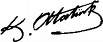 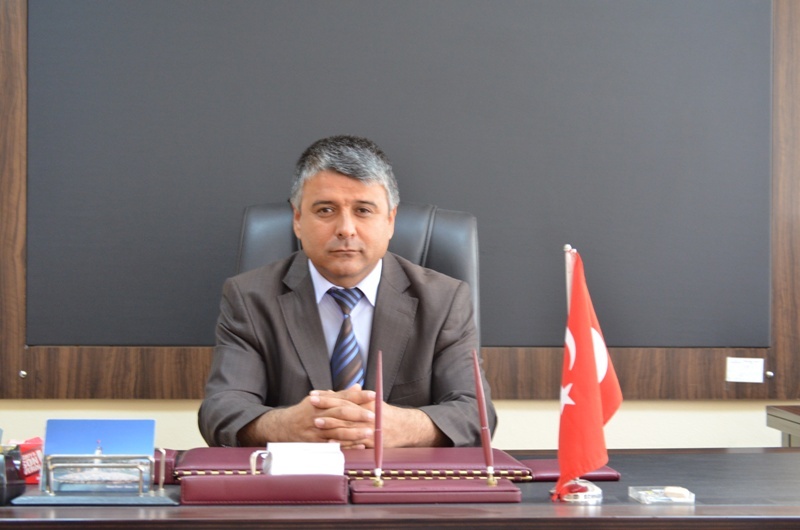 SUNUŞ            Stratejik planlama, kurumların gelecekte tüm alanlarda yararlanmak üzere oluşturdukları yol haritasıdır.   Başarılı olmanın yolu iyi bir planlama ve bu planlamanın etkin bir şekilde uygulanmasından geçmektedir. Okulumuz tarafından da ciddi bir çalışma sonucunda okulumuz stratejik planı hazırlanmış ve sorunlara daha etkili, kalıcı çözümler üretmek ve başarının sürekliliği için yüksek kalite ve mükemmellik anlayışı hedef alınmıştır. Bu hedefe ulaşmak için eğitim ve öğretim başta olmak üzere insan kaynakları ve kurumsallaşma, sosyal faaliyetler, alt yapı, toplumla ilişkiler ve kurumlar arası ilişkileri kapsayan 2015-2019 stratejik planı hazırlanmıştır. Bu plan çerçevesinde şu an nerede olduğumuzu ve gelecekte nereye gideceğimizi belirlemiş bulunmaktayız. Yine Stratejik Planda belirlenen hedeflerimizi ne ölçüde gerçekleştirdiğimiz, plan dönemi içindeki her yıl sonunda gözden geçirilecek ve gereken revizyonlar yapılacaktır.           Atatürk İlkokulu Stratejik Planı’nda belirtilen amaç ve hedeflere ulaşmanın okulumuzun gelişim ve kurumsallaşma süreçlerine önemli katkılar sağlayacağına inanmaktayız.           Stratejik planlamada emeği geçen tüm personelimize teşekkür eder, başarılar dilerim.                                                                                                         Ahmet DAĞASLAN                                                                                                                           Okul MüdürüBİRİNCİ BÖLÜMSTRATEJİK PLANLAMA SÜRECİYasal ÇerçeveSTRATEJİK PLAN ÜST KURULU VE STRATEJİK PLAN EKİBİSTRATEJİK  PLANLAMA  ÇALIŞMALARIOkulumuzun Stratejik Planına (2015-2019) Okul Gelişim Yönetim Ekibi(OGYE) tarafından, okulumuzun Müdür odasında, çalışma ve yol haritası belirlendikten sonra bir taslak oluşturularak başlanmıştır.Stratejik Planlama Çalışmaları kapsamında Okulumuzda OGYE üyeleri içerisinden “Stratejik Planlama Çalışma Ekibi” kurulmuştur. Önceden hazırlanan sorular katılımcılara yöneltilmiş ve elde edilen veriler birleştirilerek paydaş görüşleri oluşturulmuştur. Bu toplantılarda hedef kitleye yöneltilen sorularla mevcut durum ile ilgili veriler toplanmıştır.Stratejik planlama konusunda 2013-2014 eğitim-öğretim yılı içerisinde Hizmet İçi Eğitim adı altında düzenlenen Toplam Kalite Yönetimi seminerine katılan öğretmenlerimizden yararlanılmıştır. Stratejilerin Belirlenmesi;Stratejik planlama ekibi tarafından, görüş ve öneriler analiz edilerek stratejik plan hazırlanmıştır. Bu çalışmalarda izlenen adımlar;1.Okulun var oluş nedeni (misyon), ulaşmak istenilen nokta  (vizyon) belirlenip  görüş ve öneriler alındıktan sonra vizyona ulaşmak için gerekli olan stratejik amaçlar belirlendi. Stratejik amaçlar; a. Okul içinde ve faaliyetlerimiz kapsamında iyileştirilmesi, korunması veya önlem alınması gereken alanlarla ilgili olan stratejik amaçlar,b. Okul içinde ve faaliyetler kapsamında yapılması düşünülen yenilikler ve atılımlarla ilgili olan stratejik amaçlar,c. Yasalar kapsamında yapmak zorunda olduğumuz faaliyetlere ilişkin stratejik amaçlar olarak da ele alındı.2. Stratejik amaçların gerçekleştirilebilmesi için hedefler konuldu. Hedeflerin spesifik, ölçülebilir, ulaşılabilir, gerçekçi, zamana bağlı, sonuca odaklı, açık ve anlaşılabilir olmasına özen gösterildi. 3. Hedeflere uygun, başlı başına bir bütünlük oluşturan,  yönetilebilir, maliyetlendirilebilir faaliyetler belirlendi. 4. Faaliyetlerin gerçekleştirilebilmesi için sorumlu ekipler ve zaman dilimi belirlendi.5. Faaliyetlerin başarısını ölçmek için performans göstergeleri tanımlandı.6. Strateji, alt hedefler ve faaliyet/projeler belirlenirken yasalar kapsamında yapmak zorunda olunan faaliyetler, paydaşların önerileri, çalışanların önerileri, önümüzdeki dönemde beklenen değişiklikler ve GZFT (SWOT) çalışması göz önünde bulunduruldu.7. GZFT çalışmasında ortaya çıkan zayıf yanlar iyileştirilmeye, tehditler bertaraf edilmeye; güçlü yanlar ve fırsatlar değerlendirilerek kurumun faaliyetlerinde fark yaratılmaya çalışıldı; önümüzdeki dönemlerde beklenen değişikliklere göre de önlemler alınmasına özen gösterildi.8. Strateji, hedef ve faaliyetler kesinleştikten sonra her bir faaliyet maliyetlendirilmesi yapıldı.9. Maliyeti hesaplanan her bir faaliyetler için kullanılacak kaynaklar belirtildi.  Maliyeti ve kaynağı hesaplanan her bir faaliyet/projenin toplamları hesaplanarak bütçeler ortaya çıkartıldı.Yukarıdaki çalışmalar gerçekleştirildikten sonra Atatürk İlkokulu’nun 2015-2019 dönemi stratejik planı son halini almıştır.İKİNCİ BÖLÜM                                           MEVCUT DURUM ANALİZİ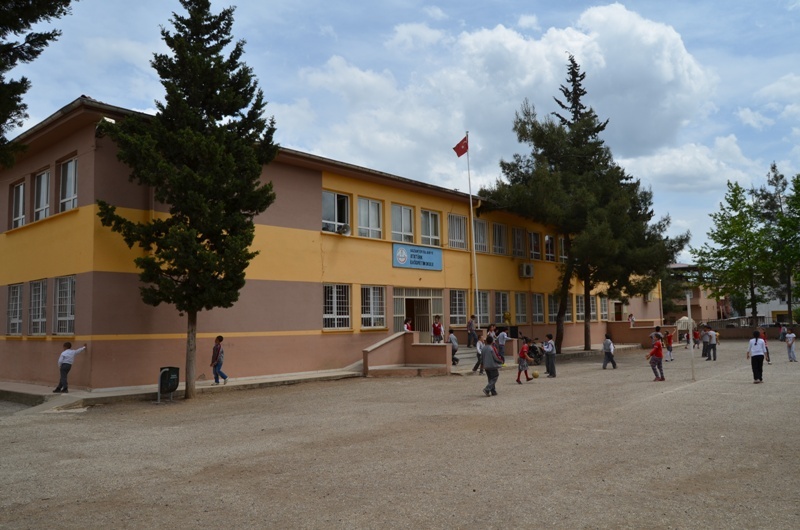 ATATÜRK İLKOKULUOkulun Tarihçesi :    Atatürk İlkokulu’nun bulunduğu mahalle daha evvel halk arasında “ Tren Yolu Altı” olarak bilinirdi. Daha çok kuru tarımsal faaliyette bulunulan bu alandan halk piknik ve gezi amaçlı faydalanırdı. İslahiye’nin gelişen nüfusu, şehirleşmenin bu alana kaymasına  neden oldu. Özellikle bu alandaki arazinin büyük bir bölümünün sahibi öğretmen Cemalettin Orhan Bey planlı düzenli bir mahalle oluşumuna inandı, arazisini parsellettirerek ileride güzel planlı bir mahallenin oluşumunun temellerini atmış oldu. Bugün Atatürk Mahallesinin düzenli tertipli bir mahalle olmasında onun bu düşüncesinin ve kararının etkisi büyük olmuştur. Cemalettin Orhan Bey bununla da kalmamış bu alanda bir de okul arsası bağışlayarak Atatürk İlkokulu’nun yapılmasına vesile olmuştur. Planlı düzenli bahçeli evleri olan bu yere başlangıçta ‘‘Bahçeli Evler Mahallesi’’ adı verildi. İlerleyen zamanda örnek bir mahalle olan bu yerin ismi Ulu Önder Mustafa Kemal’in adının yaşatılmasına yakışacağı düşünülerek Atatürk Mahallesi ve 1978 Yılında yapılan okula da Atatürk İlkokulu adı verildi. 1978 yılında tek katla eğitim öğretime başlayan Atatürk İlkokulu’na, mahallenin kısa zamanda gelişmesi üzere 1982 yılında ikinci kat yapıldı. 1997 Eğitim Öğretim yılı sonunda  Atatürk İlkokulu  ilköğretim okuluna dönüştürülerek “Atatürk İlköğretim Okulu” adını aldı. Okulun eğitim ve öğretim süresi de 5 yıldan 8 yıla yükseltildi. Atatürk İlköğretim Okulu 2005 yılında onarımdan geçirilerek ısınmada kalorifer sistemine geçildi. Atatürk İlköğretim Okulu 2013 yılında 4+4 sistemine geçilmesiyle birlikte tekrar ilkokula dönüştürülerek Atatürk İlkokulu adını almıştır.        2.2 – Yasal Yükümlülükler   2.3- Faaliyet Alanları, Ürün ve Hizmetler2.4- Paydaş Analiz:Not :     *   TamNot :      /      Yarım2.5-Kurum İçi Analiz:5.1 Örgütsel Yapı:                                                Okul/Kurum Teşkilat Şeması5.2 İnsan Kaynakları:Öğretmenlere İlişkin Bilgiler:Destek Personele (Hizmetli- Memur) İlişkin Bilgiler:Çalışanların Görev Dağılımı Okul Rehberlik Hizmetleri5.3 Teknolojik Düzey:Okul/Kurumun Teknolojik Altyapısı: Okul/Kurumun Fiziki Altyapısı: 5.4 Mali Kaynaklar:Okulumuza ödenek İlköğretim Genel Müdürlüğü tarafından sağlanmaktadır.Okul/Kurum Kaynak Tablosu: Okul/Kurum Gelir-Gider Tablosu: 5.5 İstatistiksel Veriler:Öğrencilere İlişkin Bilgiler:Karşılaştırmalı Öğretmen/Öğrenci DurumuYerleşim Alanı ve Derslikler2.6-Çevre Analizi (PEST)2.7- GZFT Analizi:     Okulumuzun iç ve dış stratejik konuları belirlemek için durum analizi yapılarak GZFT  hazırlanmıştır.ÜÇÜNCÜ BÖLÜM: GELECEĞE YÖNELİM3.1- Misyon, Vizyon, Temel Değerler:OKULUMUZUN MİSYONU :Çalışkan, sağlam karakterli, dürüst, okuyan, inceleyen, araştıran, mili ve evrensel değerleri tanıyan benimseyen,  kendi düşüncelerini savunurken başkalarının düşünce ve haklarına saygı gösteren, kendi yeteneklerinin farkında, özgüvenleri yüksek,  görev ve sorumluluklarının bilincinde olan örnek öğrenciler yetiştirmek.OKULUMUZUN VİZYONU :Okulumuzdaki her bireyin farklı bir kişiliğe sahip olduğu, topluma yapabileceği katkının da kendine özgü ve farklı olduğu inancını taşımaktayız. Öğrencilerin kişilik gelişimlerine müdahale etmeden onlara saygı duyar, korur ve gözetiriz. Bütün çalışmaların odak noktasının öğrenci olduğu doğrusundan hareket ederek öğrencilere öğrenmesini öğretmeyi görev kabul ederiz.      İLKELERİMİZ:SaygıDayanışmaKarar verme süreçlerine hizmet alan ve veren herkesi katmak,İşbirliğiÖnerilere açık olmaSorumlulukDEĞERLERİMİZ:Kültür ve inançlara saygılıyızVelilerimizin verdiğimiz eğitimden memnun olmaları bizler için önemlidirCumhuriyet ve demokrasi kavramları bizim için önemlidirİnsan haklarına saygılıyızToplumun ve ülkemizin geleceğine karşı sorumlulukŞeffaf ve katılımcı bir yönetim anlayışıEkip olma bilinci ve ortak akıl oluşturmaDeğişim ve sürekli gelişimİşbirliği, dayanışma ve fırsat eşitliğiBilgiyi üretme, kullanma ve beceri kazandırmaProje tabanlı bilimsel ve araştırıcı bir eğitimDoğaya ve çevreye duyarlılıkBireylerin önceliği bizim önceliğimizdirOkulumuz kültürünün bir modelidir.Öğrencilerimiz yarının büyükleridir.3.2- Temalar, Amaçlar, Hedefler, Performans Göstergeleri,Proje ve Stratejiler:3.3- İzleme, Değerlendirme ve Raporlama:Okulumuzun 2015-2019 yıllarına ilişkin Stratejik Planı, oluşturmuş olduğumuz OGYE tarafından hazırlanmış olup belirlenen dönemler halinde uygulanmaya çalışılacaktır. Hazırlamış olduğumuz stratejik plandan hareketle kurumumuza ait yıllık OGYE planı da her yıl düzenli olarak hazırlanacaktır. Yıllık olarak hazırlanacak OGYE planı altı aylık dönemler içerisinde tekrar gözden geçirilecektir. Değiştirilmesi gereken veya çıkarılması gereken noktalar olduğunda tespit edilip OGYE yıllık planı güncellenecektir.  Hazırlamış olduğumuz Stratejik Plan çerçevesinde her yıl sonunda hedeflediğimiz çalışmaların ne kadarının gerçekleştirildi ne kadarının gerçekleştirilmediği tespit edilerek nedenleri ile birlikte rapor edilecektir.  Okulumuz hakkında genel ve mali bilgileri içeren izleme ve değerlendirme raporu ayrıca her yıl sonunda hazırlanacaktır. İzleme raporları haftalık, aylık, üçer aylık, altı aylık veya yıllık olacak şekilde hazırlanacaktır. Ancak faaliyet raporları yıllık olarak hazırlanacaktır. İÇİNDEKİLERİÇİNDEKİLERSAYFA NOSAYFA NOSUNUŞSUNUŞ55GİRİŞ-OKUL KİMLİK BİLGİSİGİRİŞ-OKUL KİMLİK BİLGİSİ77BİRİNCİ BÖLÜM /  ATATÜRK İLKOKULU STRATEJİK PLANLAMA SÜRECİBİRİNCİ BÖLÜM /  ATATÜRK İLKOKULU STRATEJİK PLANLAMA SÜRECİBİRİNCİ BÖLÜM /  ATATÜRK İLKOKULU STRATEJİK PLANLAMA SÜRECİ8         Yasal Çerçeve         Yasal Çerçeve         Yasal Çerçeve8         Stratejik Planlama Çalışmaları         Stratejik Planlama Çalışmaları         Stratejik Planlama Çalışmaları9-10-11İKİNCİ BÖLÜM: MEVCUT DURUM ANALİZİİKİNCİ BÖLÜM: MEVCUT DURUM ANALİZİİKİNCİ BÖLÜM: MEVCUT DURUM ANALİZİ121.Tarihsel Gelişim12122.Yasal Yükümlülükler 13133.Faaliyet Alanları, Ürün ve Hizmetler14144. Paydaş Analizi15-1615-165. Kurum İçi Analiz 1717        5.1 Örgütsel Yapı1717        5.2 İnsan Kaynakları18-19-20-21-22-23-24-25-2618-19-20-21-22-23-24-25-26        5.3 Teknolojik Düzey27-2827-28        5.4 Mali Kaynaklar28-2928-29        5.5 İstatistikî Veriler30-3130-316.Çevre Analizi3232        6.1 PEST (Politik-Yasal, Ekonomik, Sosyo-Kültürel, Teknolojik, Ekolojik, Etik)  Analizi3232        6.2 Üst Politika Belgeleri42427.GZFT (Güçlü Yönler, Zayıf Yönler, Fırsatlar, Tehditler) Analizi33-3433-34ÜÇÜNCÜ BÖLÜM: GELECEĞE YÖNELİMÜÇÜNCÜ BÖLÜM: GELECEĞE YÖNELİMÜÇÜNCÜ BÖLÜM: GELECEĞE YÖNELİM351.Misyon, Vizyon, Temel Değerler35-3635-362.Temalar, Amaçlar, Hedefler, Performans Göstergeleri, Faaliyet/Projeler ve Stratejiler 36-37-3836-37-383.İzleme, Değerlendirme ve Raporlama3939KURUM KİMLİK BİLGİSİKURUM KİMLİK BİLGİSİKurum Adı Atatürk İlkokuluKurum TürüİlkokulKurum Kodu700717Kurum Statüsü Kamu                        ÖzelKurumda Çalışan Personel SayısıYönetici              : 2Öğretmen           :17Hizmetli              :1Memur                : -Öğrenci Sayısı356Öğretim Şekli  Normal                İkiliOkulun Hizmete Giriş Tarihi1978KURUM İLETİŞİM BİLGİLERİKURUM İLETİŞİM BİLGİLERİKurum Telefonu / FaxTel. : (0342)8621211Fax :Kurum Web Adresi700717@meb.k12.tMail Adresi700717@meb.k12.trKurum Adresi Mahalle        : Atatürk Mahallesi Posta Kodu  : 27800 İlçe               :  İslahiye İli                  :  GAZİANTEPKurum MüdürüAhmet DAĞASLAN     GSM Tel: 05062393239Kurum Müdür YardımcısıYusuf YILDIZHAN    GSM Tel  : 05056542207ATATÜRK İLKOKULU STRATEJİK PLANLAMA SÜRECİ         Yasal Çerçeve         Stratejik Planlama ÇalışmalarıDAYANAKDAYANAKSıra NoReferans Kaynağının Adı15018 sayılı Kamu Mali Yönetimi ve Kontrol Kanunu210. Kalkınma Planı (2014-2018)3Yüksek Planlama Kurulu Kararları4Stratejik Planlamaya İlişkin Usul ve Esaslar Hakkında Yönetmelik  5Kamu İdareleri Faaliyet Raporlarının Düzenlenmesi ile Bu İşlemlere İlişkin Diğer Esas ve Usuller Hakkında Yönetmelik6Milli Eğitim Bakanlığı 2013/26 Sayılı Genelgesi.7Kamu İdareleri İçin Stratejik Planlama Kılavuzu8Milli Eğitim Bakanlığı 2015-2019 Stratejik Plan Hazırlık Programı9Milli Eğitim Bakanlığı 2015-2019 Stratejik Planı10Milli Eğitim Şura Kararları11TÜBİTAK Vizyon 2023 Eğitim ve İnsan Kaynakları Raporları12İl Milli Eğitim Müdürlüğü Stratejik Plan Taslağı13Diğer KaynaklarSTRATEJİK PLAN ÜST KURULUSTRATEJİK PLAN ÜST KURULUSTRATEJİK PLAN ÜST KURULUSIRA NOADI SOYADI                      GÖREVİ1Ahmet DAĞASLANOKUL MÜDÜRÜ2Yusuf YILDIZHANMÜDÜR YARDIMCISI3Recep KAYAÖĞRETMEN4İhsan TURANOKUL AİLE BİRLİĞİ BAŞKANI5Hüseyin ÇALIŞGANOKUL AİLE BİRLİĞİ YÖNETİM KURULU ÜYESİSTRATEJİK PLANLAMA EKİBİSTRATEJİK PLANLAMA EKİBİSTRATEJİK PLANLAMA EKİBİSIRA NOADI SOYADI                      GÖREVİ1Yusuf YILDIZHANMÜDÜR YARDIMCISI 2Ayşen EŞENLERÖĞRETMEN3Berna KOÇAKGÖLÖĞRETMEN4Sevgül BEŞBADEMÖĞRETMEN5Melek SÖKMENÖĞRETMEN6Ayşe GÜLÖĞRETMEN7Adem YILDIRIMÖĞRETMEN8Mesut DEMİRÖRENGÖNÜLLÜ VELİ 9Mehmet POLATGÖNÜLLÜ VELİ10Sefa TOPALOĞLUGÖNÜLLÜ VELİYASAL YÜKÜMLÜLÜK (GÖREVLER)DAYANAK(KANUN, YÖNETMELİK, GENELGE, YÖNERGE)Atama657 Sayılı Devlet Memurları KanunuAtamaMilli Eğitim Bakanlığına Bağlı Okul ve Kurumların Yönetici ve Öğretmenlerinin Norm Kadrolarına İlişkin YönetmelikAtamaMilli Eğitim Bakanlığı Eğitim Kurumları Yöneticilerinin Atama ve Yer Değiştirmelerine İlişkin YönetmelikAtamaMilli Eğitim Bakanlığı Öğretmenlerinin Atama ve Yer Değiştirme YönetmeliğiÖdül, DisiplinDevlet Memurları KanunuÖdül, Disiplin6528 Sayılı Milli Eğitim Temel Kanunu İle Bazı Kanun ve Kanun Hükmünde Kararnamelerde Değişiklik Yapılmasına Dair KanunÖdül, DisiplinMilli Eğitim Bakanlığı Personeline Başarı, Üstün Başarı ve Ödül Verilmesine Dair YönergeÖdül, DisiplinMilli Eğitim Bakanlığı Disiplin Amirleri YönetmeliğiOkul Yönetimi1739 Sayılı Milli Eğitim Temel KanunuOkul YönetimiMilli Eğitim Bakanlığı İlköğretim Kurumları YönetmeliğiOkul YönetimiMilli Eğitim Bakanlığı Okul Aile Birliği YönetmeliğiOkul YönetimiMilli Eğitim Bakanlığı Eğitim Bölgeleri ve Eğitim Kurulları YönergesiOkul YönetimiMEB Yönetici ve Öğretmenlerin Ders ve Ek Ders Saatlerine İlişkin Karar Okul YönetimiTaşınır Mal YönetmeliğiEğitim-ÖğretimAnayasaEğitim-Öğretim1739 Sayılı Milli Eğitim Temel KanunuEğitim-Öğretim222 Sayılı İlköğretim ve Eğitim KanunuEğitim-Öğretim6287 Sayılı İlköğretim ve Eğitim Kanunu ile Bazı Kanunlarda Değişiklik Yapılmasına Dair KanunEğitim-ÖğretimMilli Eğitim Bakanlığı İlköğretim Kurumları YönetmeliğiEğitim-ÖğretimMilli Eğitim Bakanlığı Eğitim Öğretim Çalışmalarının Planlı Yürütülmesine İlişkin Yönerge Eğitim-ÖğretimMilli Eğitim Bakanlığı Öğrenci Yetiştirme Kursları YönergesiEğitim-ÖğretimMilli Eğitim Bakanlığı Ders Kitapları ve Eğitim Araçları Yönetmeliği Eğitim-ÖğretimMilli Eğitim Bakanlığı Öğrencilerin Ders Dışı Eğitim ve Öğretim Faaliyetleri Hakkında Yönetmelik Personel İşleriMilli Eğitim Bakanlığı Personel İzin YönergesiPersonel İşleriDevlet Memurları Tedavi ve Cenaze Giderleri YönetmeliğiPersonel İşleriKamu Kurum ve Kuruluşlarında Çalışan Personelin Kılık Kıyafet Yönetmeliği Personel İşleriMemurların Hastalık Raporlarını Verecek Hekim ve Sağlık Kurulları Hakkındaki Yönetmelik Personel İşleriMilli Eğitim Bakanlığı Personeli Görevde Yükseltme ve Unvan Değişikliği Yönetmeliği Personel İşleriÖğretmenlik Kariyer Basamaklarında Yükseltme Yönetmeliği Mühür, Yazışma, ArşivResmi Mühür YönetmeliğiMühür, Yazışma, ArşivResmi Yazışmalarda Uygulanacak Usul ve Esaslar Hakkındaki Yönetmelik Mühür, Yazışma, ArşivMilli Eğitim Bakanlığı Evrak Yönergesi Mühür, Yazışma, ArşivMilli Eğitim Bakanlığı Arşiv Hizmetleri YönetmeliğiRehberlik ve Sosyal EtkinliklerMilli Eğitim Bakanlığı Rehberlik ve Psikolojik Danışma Hizmetleri Yönet.Rehberlik ve Sosyal EtkinliklerOkul Spor Kulüpleri YönetmeliğiRehberlik ve Sosyal EtkinliklerMilli Eğitim Bakanlığı İlköğretim ve Ortaöğretim Sosyal Etkinlikler Yönetmeliği Öğrenci İşleriMilli Eğitim Bakanlığı İlköğretim Kurumları YönetmeliğiÖğrenci İşleriMilli Eğitim Bakanlığı Demokrasi Eğitimi ve Okul Meclisleri YönergesiÖğrenci İşleriOkul Servis Araçları Hizmet Yönetmeliğiİsim ve TanıtımMilli Eğitim Bakanlığı Kurum Tanıtım Yönetmeliğiİsim ve TanıtımMilli Eğitim Bakanlığına Bağlı Kurumlara Ait Açma, Kapatma ve Ad Verme Yönetmeliği Sivil SavunmaSabotajlara Karşı Koruma Yönetmeliği Sivil SavunmaBinaların Yangından Korunması Hakkındaki Yönetmelik Sivil SavunmaDaire ve Müesseseler İçin Sivil Savunma İşleri Kılavuzu             FAALİYET ALANI: EĞİTİM   FAALİYET ALANI: YÖNETİM İŞLERİHizmet–1 Rehberlik HizmetleriVeli    Öğrenci   ÖğretmenHizmet–1 Öğrenci işleri hizmetiKayıt- Nakil işleri     Devam-devamsızlık     Sınıf geçme vbHizmet–2 Sosyal-Kültürel Etkinlikler Anma ve Kutlama ProgramlarıSeminer ve KonferanslarGezilerTiyatro ve PiyeslerHalkoyunları GösterileriŞiir DinletileriOratoryolarHizmet–2 Öğretmen işleri hizmetiDerece terfi    Hizmet içi eğitim     Özlük haklarıMutemetlik ve muhasebe işleriHizmet–3 Spor EtkinlikleriFutbol   Basketbol    VoleybolGeleneksel çocuk oyunlarıFAALİYET ALANI: ÖĞRETİMFAALİYET ALANI: Araştırma-Geliştirme(AR-GE)Hizmet–1 Müfredatın işlenmesiTKY ve Planlı Okul Gelişimi ÇalışmalarıHizmet–2 KurslarYetiştirme     Hazırlama   EtütÖnemli PaydaşlarLiderÇalışanlarTemel  OrtakStratejik OrtakDestek ve Yardım SağlayanÖğretmen     *ÖğrenciVeliPersonel     *Yönetici     *İlçe Milli Eğitim      *                /Komşu Okullar     */Kaymakamlık     *İslahiye Belediyesi     *     *Üniversite     *İlçe Emniyet Müdürlüğü     */Medya/İlçe Sağlık Müdürlüğü     */Türk Telekom/Özel Sektör/ATATÜRK İLKOKULU PAYDAŞ ÖNEM MATRİSİATATÜRK İLKOKULU PAYDAŞ ÖNEM MATRİSİATATÜRK İLKOKULU PAYDAŞ ÖNEM MATRİSİATATÜRK İLKOKULU PAYDAŞ ÖNEM MATRİSİATATÜRK İLKOKULU PAYDAŞ ÖNEM MATRİSİ Paydaş Önem / Etki MatrisiPaydaşın Okulumuza EtkisiPaydaşın Okulumuza EtkisiTaleplerine Verilen ÖnemTaleplerine Verilen ÖnemÖnemli PaydaşlarZayıf / İzleGüçlü /  BilgilendirÖnemsiz /  GözetÖnemli /Birlikte ÇalışÖğretmenxÖğrencixVelixPersonelxYöneticixİlçe Milli Eğitim xKomşu OkullarxKaymakamlıkxİslahiye BelediyesixÜniversitexİlçe Emniyet MüdürlüğüxMedyaxİlçe Sağlık MüdürlüğüxTürk TelekomxÖzel Sektörx                                    2014-2015 Yılı  Mevcut Yönetici Sayısı                                    2014-2015 Yılı  Mevcut Yönetici Sayısı                                    2014-2015 Yılı  Mevcut Yönetici Sayısı                                    2014-2015 Yılı  Mevcut Yönetici Sayısı                                    2014-2015 Yılı  Mevcut Yönetici SayısıGörevi  Erkek    Kadın     Toplam1Müdür1-12Müdür Yardımcısı1-1Kurum Yöneticilerinin Eğitim Durumu:Kurum Yöneticilerinin Eğitim Durumu:Kurum Yöneticilerinin Eğitim Durumu:Eğitim DüzeyiKişi Sayısı                  %Ön LisansLisans2100Yüksek Lisans--Kurum Yöneticilerinin Yaş İtibari ile Dağılımı:Kurum Yöneticilerinin Yaş İtibari ile Dağılımı:Kurum Yöneticilerinin Yaş İtibari ile Dağılımı:Yaş Düzeyleri2014-2015Eğitim-Öğretim Yılı İtibari İle2014-2015Eğitim-Öğretim Yılı İtibari İleYaş DüzeyleriKişi Sayısı                  %20-3030-4015040-5015050+...İdari Personelin Hizmet Süresine İlişkin Bilgiler:İdari Personelin Hizmet Süresine İlişkin Bilgiler:İdari Personelin Hizmet Süresine İlişkin Bilgiler:Hizmet Süreleri 2014-2015 Eğitim-Öğretim Yılı İtibari İle2014-2015 Eğitim-Öğretim Yılı İtibari İleHizmet Süreleri Kişi Sayısı% 1-3 Yıl--4-6 Yıl--7-10 Yıl--11-15 Yıl15016-20 Yıl15021+....... üzeriKurumda Gerçekleşen Yönetici Sirkülasyon Oranı:Kurumda Gerçekleşen Yönetici Sirkülasyon Oranı:Kurumda Gerçekleşen Yönetici Sirkülasyon Oranı:Kurumda Gerçekleşen Yönetici Sirkülasyon Oranı:Kurumda Gerçekleşen Yönetici Sirkülasyon Oranı:Kurumda Gerçekleşen Yönetici Sirkülasyon Oranı:Kurumda Gerçekleşen Yönetici Sirkülasyon Oranı:Yıl İçerisinde Kurumdan Ayrılan Yönetici SayısıYıl İçerisinde Kurumdan Ayrılan Yönetici SayısıYıl İçerisinde Kurumdan Ayrılan Yönetici Sayısı  Yıl İçerisinde Kurumda Göreve Başlayan Yönetici Sayısı  Yıl İçerisinde Kurumda Göreve Başlayan Yönetici Sayısı  Yıl İçerisinde Kurumda Göreve Başlayan Yönetici Sayısı201220132014201220132014TOPLAM020020İdari Personelin Katıldığı Hizmet-içi Eğitim Programları:İdari Personelin Katıldığı Hizmet-içi Eğitim Programları:İdari Personelin Katıldığı Hizmet-içi Eğitim Programları:İdari Personelin Katıldığı Hizmet-içi Eğitim Programları:Adı ve Soyadı  GöreviKatıldığı Çalışmanın AdıKatıldığı YılAhmet DAĞASLANOkul Müdürü-Etik Davranış İlkeleri-Toplam Kalite Yönetimi Semineri-Web Tasarım Semineri-Afet ve Acil Durum Hazırlık Uygulamaları Semineri-Stratejik Yönetim ve Planlama Uygulamaları Semineri-Yöneticilere Yönelik Uzaktan Eğitim Programı-2006-2007-2011-2012-2012-2012Yusuf YILDIZHAN
Müdür Yardımcısı-Topyekün Savunma Sivil Hizmetleri Semineri-Özel Eğitim Semineri-Stratejik Yönetim ve Planlama Uygulamaları Semineri-Temel Eğitim Öğretmenlerinin Mesleki Gelişim Eğitimi ve Çalışmaları-Ekolojik Okuryazarlık Semineri-Tefbis Semineri-2008-2008-2012-2012-2013-20142014-2015 Eğitim Öğretim Yılı Kurumdaki Mevcut Öğretmen Sayısı:2014-2015 Eğitim Öğretim Yılı Kurumdaki Mevcut Öğretmen Sayısı:2014-2015 Eğitim Öğretim Yılı Kurumdaki Mevcut Öğretmen Sayısı:2014-2015 Eğitim Öğretim Yılı Kurumdaki Mevcut Öğretmen Sayısı:2014-2015 Eğitim Öğretim Yılı Kurumdaki Mevcut Öğretmen Sayısı:BranşıErkekKadın    Toplam1Okul Öncesi Öğretmeni-222Sınıf Öğretmeni76133Rehberlik-114İngilizce Öğretmeni-11TOPLAMTOPLAM71017Öğretmenlerin Yaş İtibari ile Dağılımı:Öğretmenlerin Yaş İtibari ile Dağılımı:Öğretmenlerin Yaş İtibari ile Dağılımı:Yaş Düzeyleri2014-2015 Eğitim Öğretim Yılı2014-2015 Eğitim Öğretim YılıYaş DüzeyleriKişi Sayısı                  %20-3021230-40105940-5052950+...Öğretmenlerin Hizmet Süreleri:Öğretmenlerin Hizmet Süreleri:Öğretmenlerin Hizmet Süreleri:         Hizmet Süreleri2014-2015 Eğitim Öğretim Yılı İtibari İle2014-2015 Eğitim Öğretim Yılı İtibari İle         Hizmet SüreleriKişi Sayısı                  % 1-3 Yıl3184-6 Yıl2127-10 Yıl21211-15 Yıl31816-20 Yıl63521+... üzeri10.5Kurumda Gerçekleşen Öğretmen Sirkülasyon Oranı:Kurumda Gerçekleşen Öğretmen Sirkülasyon Oranı:Kurumda Gerçekleşen Öğretmen Sirkülasyon Oranı:Kurumda Gerçekleşen Öğretmen Sirkülasyon Oranı:Kurumda Gerçekleşen Öğretmen Sirkülasyon Oranı:Kurumda Gerçekleşen Öğretmen Sirkülasyon Oranı:Kurumda Gerçekleşen Öğretmen Sirkülasyon Oranı:Yıl İçerisinde Kurumdan Ayrılan Öğretmen SayısıYıl İçerisinde Kurumdan Ayrılan Öğretmen SayısıYıl İçerisinde Kurumdan Ayrılan Öğretmen Sayısı  Yıl İçerisinde Kurumda Göreve Başlayan Öğretmen Sayısı  Yıl İçerisinde Kurumda Göreve Başlayan Öğretmen Sayısı  Yıl İçerisinde Kurumda Göreve Başlayan Öğretmen Sayısı201220132014201220132014TOPLAM--3--2Öğretmenlerin Katıldığı Hizmet-İçi Programlar: Öğretmenlerin Katıldığı Hizmet-İçi Programlar: Öğretmenlerin Katıldığı Hizmet-İçi Programlar: Öğretmenlerin Katıldığı Hizmet-İçi Programlar: Adı ve Soyadı  BranşıKatıldığı Çalışmanın AdıKatıldığı YılAdem YILDIRIMSınıf Öğretmeni-Temel Eğitim Kursu Öğlen Grubu-Çalışan ve Risk Altındaki Çocukların Eğitimi Semineri -Okul Sağlığı (Ergen ve Üreme Sağlığı) Semineri -İlk Yardım-İlk Müdahale ve Okul Sağlığı Semineri -2008-2009-2009-2009Ahmet TATARSınıf Öğretmeni-Temel Eğitim Öğretmenlerinin Mesleki Gelişim Eğitimi ve Çalışmaları-2012Ayşe GÜLSınıf Öğretmeni-Öğrenen Lider Öğretmen Semineri-Temel Eğitim Öğretmenlerinin Mesleki Gelişim Eğitimi ve Çalışmaları-2011-2012Ayşen EŞENLERRehberlik-Temel Eğitim Kursu-Hazırlayıcı Eğitim Kursu-2013-2014Berna KOÇAKGÖLSınıf Öğretmeni-Öğrt. Reh. Anl. Kaz. Semineri -Bilgisayar ve İnternet Kullanım Kursu-Okul Sağlığı Semineri (İlk Yardım ve İlk Müdahale)-Özel Eğitim Semineri-Öğrenen Lider Öğretmen Semineri-Temel Eğitim Öğretmenlerinin Mesleki Gelişim Eğitimi ve Çalışmaları-Ekolojik Okuryazarlık Semineri-2007-2008-2008-2008-2011-2012-2013Emine KELLECİSınıf Öğretmeni-Zihinsel Engelliler Eğitimi Kursu-Proje Hazırlam Teknikleri (SODES-AB) Semineri-Toplam Kalite Kursu (TKY)-Temel Önleme (Madde Bağımlılığı) Semineri-Temel Eğitim Öğretmenlerinin Mesleki Gelişim Eğitimi ve Çalışmaları-2007-2010-2010-2010-2012Fatma GÖKŞENSınıf Öğretmeni-Öğrenen Lider Öğretmen Semineri-Temel Eğitim Öğretmenlerinin Mesleki Gelişim Eğitimi ve Çalışmaları-2011-2012       Gonca GÜL SANIİngilizce  Öğretmeni-Temel Eğitim Kursu-Hazırlayıcı Eğitim Kursu-2014-2014Melek SÖKMENSınıf Öğretmeni-Öğrenen Lider Öğretmen Semineri-Temel Eğitim Öğretmenlerinin Mesleki Gelişim Eğitimi ve Çalışmaları-2011-2012Mesut DEMİRÖRENSınıf Öğretmeni-Öğrenen Lider Öğretmen Semineri-Stratejik Yönetim ve Planlama Uygulamaları Semineri-Temel Eğitim Öğretmenlerinin Mesleki Gelişim Eğitimi ve Çalışmaları-Ekolojik Okuryazarlık Semineri-2011-2012-2012-2013Metin YILDIZSınıf Öğretmeni-Öğrenme ve Öğretme Yaklaşımlşarı Semineri-Okul Sağlığı Semineri (İlk Yardım ve İlk Müdahale)-Hızlı Okuma ve Yazma Teknikleri Semineri-Topyekün Savunma Sivil Hizmetleri Semineri-Özel Eğitim Semineri-Stratejik Yönetim ve Planlama Uygulamaları Semineri-Temel Eğitim Öğretmenlerinin Mesleki Gelişim Eğitimi ve Çalışmaları-2008-2008-2008-2008-2009-2012-2012Mustafa CANSınıf Öğretmeni-Bilgisayar Kullanım Kursu-İlköğretim Okullarındaki Sınıf Öğretmenlerine Yönelik İlköğretim Proğramı Tanıtım Semineri-Öğrenme ve Öğretme Yaklaşımlşarı Semineri-Okul Sağlığı Semineri-Hızlı Okuma ve Yazma Teknikleri Semineri-Özel Eğitim Semineri-Öğrenen Lider Öğretmen Semineri-Temel Eğitim Öğretmenlerinin Mesleki Gelişim Eğitimi ve Çalışmaları-2001-2005-2008-2008-2008-2008-2011-2012Oğuz DOĞANSınıf Öğretmeni-64 Saatlik Temel Eğitim Kursu-128 Saatlik Hazırlayıcı Eğitim Kursu-Stratejik Yönetim ve Planlama Uygulamaları Semineri-Temel Eğitim Öğretmenlerinin Mesleki Gelişim Eğitimi ve Çalışmaları-Ekolojik Okuryazarlık Semineri-2007-2007-2012-2012-2013Recep KAYASınıf Öğretmeni-Öğrenen Lider Öğretmen Semineri-Temel Eğitim Öğretmenlerinin Mesleki Gelişim Eğitimi ve Çalışmaları-2011-2012Yasemin MESTİKOkul Öncesi-Temel Eğitim Kursu-Hazırlayıcı Eğitim Kursu-Aday Öğretmenlerin Çevreye Uyum Eğitimi Semineri-Topyekün Savunma Sivil Hizmetleri Eğitim Semineri-Eğitimde Toplam Kalite Semineri-Çevreye Uyum Eğitimi-Temel Eğitim Öğretmenlerinin Mesleki Gelişim Eğitimi ve Çalışmaları-Proje Hazırlama Teknikleri (AB-SODES) Semineri-2009-2010-2010-2010-2010-2011-2012-20132014-2015 Eğitim-Öğretim Yılı Kurumdaki Mevcut Hizmetli/ Memur Sayısı:2014-2015 Eğitim-Öğretim Yılı Kurumdaki Mevcut Hizmetli/ Memur Sayısı:2014-2015 Eğitim-Öğretim Yılı Kurumdaki Mevcut Hizmetli/ Memur Sayısı:2014-2015 Eğitim-Öğretim Yılı Kurumdaki Mevcut Hizmetli/ Memur Sayısı:2014-2015 Eğitim-Öğretim Yılı Kurumdaki Mevcut Hizmetli/ Memur Sayısı:2014-2015 Eğitim-Öğretim Yılı Kurumdaki Mevcut Hizmetli/ Memur Sayısı:2014-2015 Eğitim-Öğretim Yılı Kurumdaki Mevcut Hizmetli/ Memur Sayısı:GöreviErkekKadınEğitim DurumuHizmet YılıToplam1Hizmetli1-Lise552Sürekli İşçi1-Ortaokul 1414NOÜNVANGÖREVLERİ1Okul müdürü   Okul müdürü; Ders okutmakKanun, tüzük, yönetmelik, yönerge, program ve emirlere uygun olarak görevlerini yürütmeye,Okulu düzene koyarDenetler.Okulun amaçlarına uygun olarak yönetilmesinden, değerlendirilmesinden ve geliştirmesinden sorumludur.Okul müdürü, görev tanımında belirtilen diğer görevleri de yapar.2Müdür yardımcısıMüdür yardımcılarıDers okutur	Okulun her türlü eğitim-öğretim, yönetim, öğrenci, personel, tahakkuk, ayniyat, yazışma, sosyal etkinlikler, yatılılık, bursluluk, güvenlik, beslenme, bakım, nöbet, koruma, temizlik, düzen, halkla ilişkiler gibi işleriyle ilgili olarak okul müdürü tarafından verilen görevleri yaparMüdür yardımcıları, görev tanımında belirtilen diğer görevleri de yapar. 3Öğretmenlerİlköğretim okullarında dersler sınıf veya branş öğretmenleri tarafından okutulur.Öğretmenler, kendilerine verilen sınıfın veya şubenin derslerini, programda belirtilen esaslara göre plânlamak, okutmak, bunlarla ilgili uygulama ve deneyleri yapmak, ders dışında okulun eğitim-öğretim ve yönetim işlerine etkin bir biçimde katılmak ve bu konularda kanun, yönetmelik ve emirlerde belirtilen görevleri yerine getirmekle yükümlüdürler.Sınıf öğretmenleri, okuttukları sınıfı bir üst sınıfta da okuturlar. İlköğretim okullarının 4 üncü ve 5 inci sınıflarında özel bilgi, beceri ve yetenek isteyen; beden eğitimi, müzik, görsel sanatlar, din kültürü ve ahlâk bilgisi, yabancı dil ve bilgisayar dersleri branş öğretmenlerince okutulur. Derslerini branş öğretmeni okutan sınıf öğretmeni, bu ders saatlerinde yönetimce verilen eğitim-öğretim görevlerini yapar.Okulun bina ve tesisleri ile öğrenci mevcudu, yatılı-gündüzlü, normal veya ikili öğretim gibi durumları göz önünde bulundurularak okul müdürlüğünce düzenlenen nöbet çizelgesine göre öğretmenlerin, normal öğretim yapan okullarda gün süresince, ikili öğretim yapan okullarda ise kendi devresinde nöbet tutmaları sağlanır. Yönetici ve öğretmenler; Resmî Gazete, Tebliğler Dergisi, genelge ve duyurulardan elektronik ortamda yayımlananları Bakanlığın web sayfasından takip eder.Elektronik ortamda yayımlanmayanları ise okur, ilgili yeri imzalar ve uygularlar.9.  Öğretmenler dersleri ile ilgili araç-gereç, eşyayı, okul kütüphanesindeki kitapları korur ve iyi kullanılmasını sağlarlar.6Yardımcı hizmetler personeliYardımcı hizmetler sınıfı personeli, okul yönetimince yapılacak plânlama ve iş bölümüne göre her türlü yazı ve dosyayı dağıtmak ve toplamak, Başvuru sahiplerini karşılamak ve yol göstermek, Hizmet yerlerini temizlemek, Aydınlatmak ve ısıtma yerlerinde çalışmak, Okula getirilen ve çıkarılan her türlü araç-gereç ve malzeme ile eşyayı taşıma ve yerleştirme işlerini yapmakla yükümlüdürler.Bu görevlerini yaparken okul yöneticilerine ve nöbetçi öğretmene karşı sorumludurlar.7KaloriferciKaloriferci, kalorifer dairesi ve tesisleri ile ilgili hizmetleri yapar.Kaloriferin kullanılmadığı zamanlarda okul yönetimince verilecek işleri yapar.Kaloriferci, okul müdürüne, müdür yardımcısına ve nöbetçi öğretmene karşı sorumludur.Müdürün vereceği hizmete yönelik diğer görevleri de yaparMevcut KapasiteMevcut KapasiteMevcut KapasiteMevcut KapasiteMevcut Kapasite Kullanımı ve PerformansMevcut Kapasite Kullanımı ve PerformansMevcut Kapasite Kullanımı ve PerformansMevcut Kapasite Kullanımı ve PerformansMevcut Kapasite Kullanımı ve PerformansMevcut Kapasite Kullanımı ve PerformansPsikolojik Danışman Norm SayısıGörev Yapan Psikolojik Danışman Sayısıİhtiyaç Duyulan Psikolojik Danışman SayısıGörüşme Odası SayısıDanışmanlık Hizmeti AlanDanışmanlık Hizmeti AlanDanışmanlık Hizmeti AlanRehberlik Hizmetleri İle İlgili Düzenlenen Eğitim/Paylaşım Toplantısı Vb. Faaliyet SayısıRehberlik Hizmetleri İle İlgili Düzenlenen Eğitim/Paylaşım Toplantısı Vb. Faaliyet SayısıRehberlik Hizmetleri İle İlgili Düzenlenen Eğitim/Paylaşım Toplantısı Vb. Faaliyet SayısıPsikolojik Danışman Norm SayısıGörev Yapan Psikolojik Danışman Sayısıİhtiyaç Duyulan Psikolojik Danışman SayısıGörüşme Odası SayısıÖğrenci SayısıÖğretmen SayısıVeli SayısıÖğretmenlere YönelikÖğrencilere YönelikVelilere Yönelik11-13644052015Araç-Gereçler2015İhtiyaçBilgisayar3VARYazıcı1VARTarayıcı1YOKFotokopi Makinası1VARProjeksiyon7VARTelevizyon1YOKİnternet bağlantısıVARYOKFaksVARVideoYOKDVD Player-YOKFotoğraf Makinası-VARGüvenlik Kamerası 4YOKOkul/kurumun İnternet sitesiVARYOKFiziki MekanVarYokAdediİhtiyaçAçıklamaÖğretmen Çalışma OdasıX1Ekipman OdasıX1KütüphaneXVARRehberlik ServisiXÇok Amaçlı SalonXVARSpor SalonuXVARSpor AlanlarıXVARKantinX1YOKArşiv X1VARKaynaklar20152016201720182019Genel Bütçe -----Okul Aile Birliği 75080090010001100Özel İdare -----Kira Gelirleri 19612059216122722350Döner Sermaye -----Vakıf ve Dernekler -----Dış Kaynak/Projeler -----Diğer 400450475500550TOPLAM 31113309353637724000YILLAR2015201620172018 2019HARCAMA KALEMLERİGİDERGİDERGİDERGİDERGİDERTemizlik500500550550600Yiyecek-----Bilgisayar Malzemesi, Fotokopi, Kırtasiye Harcamaları15001600170018001850Telefon-----Elektrik-----Yakacak-----GENEL20002100225023502450ÖĞRETMENÖĞRENCİÖĞRENCİÖĞRENCİOKULToplam Öğretmen SayısıÖğrenci SayısıÖğrenci SayısıToplam Öğrenci SayısıÖğretmen Başına Düşen Öğrenci SayısıToplam Öğretmen SayısıKızErkekToplam Öğrenci SayısıÖğretmen Başına Düşen Öğrenci Sayısı1518318136424                                                 Yıllara Göre Öğrenci Sayıları                                                 Yıllara Göre Öğrenci Sayıları                                                 Yıllara Göre Öğrenci Sayıları                                                 Yıllara Göre Öğrenci Sayıları                                                 Yıllara Göre Öğrenci Sayıları                                                 Yıllara Göre Öğrenci Sayıları                                                 Yıllara Göre Öğrenci Sayıları201320132014201420152015KızErkekKızErkekKızErkek Öğrenci Sayısı124221136198183181 Toplam Öğrenci Sayısı345345334334364364YERLEŞİMYERLEŞİMYERLEŞİMToplam Alan (m2)Bina Alanı (m2)Bahçe alanı (m2)33666602706                                              Sosyal Alanlar                                              Sosyal Alanlar                                              Sosyal AlanlarTesisin adı             AlanıKantinVARYemekhaneYOKToplantı Salonu             YOKKonferans SalonuYOKSeminer SalonuYOK                                            Spor Tesisleri                                            Spor Tesisleri                                            Spor TesisleriTesisin adı             Alanı Basketbol AlanıVAR110 Futbol SahasıVAR500 Kapalı Spor SalonuYOK-                                 Sınıflara Göre Öğrenci Dağılımı Tablosu                                 Sınıflara Göre Öğrenci Dağılımı Tablosu                                 Sınıflara Göre Öğrenci Dağılımı Tablosu                                 Sınıflara Göre Öğrenci Dağılımı TablosuSınıfıŞube SayısıMevcutMevcutSınıfıŞube SayısıEKAna Sınıfı223211.Sınıf336312. Sınıf334293. Sınıf337364. Sınıf44762POLİTİK VE YASAL ETMENLEREKONOMİK ÇEVRE DEĞİŞKENLERİİlçemizde bulunan siyasi ve yasal kuruluşlardan yasal yükümlülükler doğrultusunda okulumuzun eğitim ve öğretim ihtiyaçlarını karşılamada destek alınması.Erken eğitimin çocukların gelişimi ve örgün eğitimdeki başarıları üzerindeki önemli etkilerininfarkındalığındaki  artış.Bilginin, refaha ve mutluluğa ulaşmada itici güç olarak belirmesi.İstihdamda geleneksel alanlardan,  bilgi ve hizmet sektörüne kayış.Göç nedeniyle artan işsizlik oranı.SOSYAL- KÜLTÜREL ÇEVRE DEĞİŞKENLİĞİTEKNOLOJİK ÇEVRE DEĞİŞKENLERİKöyden ilçemize olan  göçler dolayısıyla okul öncesi eğitimi almamış ve adaptasyon sorunu yaşayan okul çağı çocuk sayısında artış.Yeni istihdam tarzları, artan hareketlilik ve yoksulluktaki yeni yoğunlaşma etkisiyle değişen aile yapısı ve sosyal yapı.Teknolojik gelişime okulların imkânları doğrultusunda ayak uydurmaya çalışmaları.Teknolojik gelişmelerin hızla yayılması ve benimsenmesi.Bilginin hızlı üretimi, erişilebilirlik ve kullanılabilirliğinin artması.Eğitimde teknoloji kullanımının artması.EKOLOJİK VE DOĞAL ÇEVRE DEĞİŞKENLERİETİK VE AHLAKSAL DEĞİŞKENLERTarımda sanayileşmeİlçemizin kavşak noktasında olmasından dolayı yeni yollar yapılması ve ulaşım olanaklarının iyileşmesi.Göç  nedeniyle değişen kültürel yapı.Teknolojinin olumsuz yönlerininörnek alınmasından dolayı etik veahlaki değerlerin azaldığı veinsanların bireyselleşmeleri.                                                               İÇ FAKTÖRLER                                                               İÇ FAKTÖRLER                     GÜÇLÜ YÖNLERİMİZ Evden okula ulaşımın kolay olmasıAkademik başarının iyi olmasıÖğrencilerin ekonomik durumlarının normal olmasıKurum çalışanları arasında sağlıklı bir iletişim olmasıÖğretmen kadrolarının sık sık değişmemesiDisiplinin iyi olmasıDevamsızlık sorununun asgari düzeyde olmasıBahçenin yeterli olması ve çeşmenin olmasıAnasınıfının bulunmasıÖğrenci ve velilerin okul yönetimine ve öğretmenlere güven duymalarıVelilerin ve öğrencilerin öğretmenlere ve idareye ihtiyaç duyulduğunda rahatlıkla ulaşabilmesi, görüşebilmesi ve sorunların çözümünde gayret gösterilmesiSınıfların ders işlemeye uygun olmasıVelilerin öğrenci ile ilgili alınan kararlara güvenmesiOkulun rehberlik servisinden yararlanabilmeleri ve yeterli hizmet alabilmeleriOkulda öğrenci ile ilgili kayıt, nakil,sağlık vb. sorunların zamanında halledilmesiTeneffüslerin öğrencilerin ihtiyaçlarını gidermek için yeterli olmasıDüzenlenen faaliyetlere katılımda herkese fırsat tanınmasıMilli ve manevi değerlerin, temel ahlaki değerlerin kazandırılması                              ZAYIF YÖNLERİMİZOkul binası ve fiziki mekanın yeterli olmamasıVelilerin okula ilgisinin yeterli düzeyde sağlanamamasıOkulda laboratuarın olmamasıOkul kitaplığından yararlanılamamasıOkulun bilgisayar laboratuarının olmamasıOkulda spor salonunu bulunmamasıÖğrencilerin soyunma odalarının olmamasıSlayt ve sunumların yapılabileceği akıllı sınıfların olmaması                                                             DIŞ FAKTÖRLER                                                             DIŞ FAKTÖRLER                             FIRSATLAROkul çevresinde öğrencileri tehdit edecek trafiğin olmamasıOkul çevresinde internet kafelerin olmamasıÖğrenci ve öğretmenlerin okula ulaşımını kolay olmasıÖğrenci velilerinin maddi durumlarının iyi olmasıÇevrede ders çalışılmasını engelleyen gürültünün olmaması                                 TEHDİTLERMahallede alt yapının yetersiz olmasıVelilerin durumunun iyi olmasına rağmen yeterli maddi desteğin olmamasıÖğrencilerin hazır bulunuşluğunun düşük seviyede olması                         STRATEJİ VE FAALİYETLER                         STRATEJİ VE FAALİYETLER           TEMA 1: EĞİTİM VE ÖĞRETİME ERİŞİMİN ARTTIRILMASI           TEMA 1: EĞİTİM VE ÖĞRETİME ERİŞİMİN ARTTIRILMASIAMAÇ 1Öğrencilerimizin okul öncesi ve ilkokul döneminde okullaşma oranını ve okula devamlılığını % 100 de tutarak ilkokuldan mezun olmalarını sağlamak.HEDEF 1Okul öncesi ve ilkokul dönemindeki öğrencilerimizin okullaşma oranını   % 100 sağlayarak özel eğitime ihtiyaç duyan öğrencilerimizin özel eğitimden faydalanmasını sağlamak.PERFORMANS GÖSTERGESİ 1-Okulumuzun okul öncesi kontenjanını doldurmak ( 40 kişi), gerektiğinde yeni bir sınıf açmak.- Okul çağına gelmiş  1. sınıf öğrencilerinin kayıtlarının  yapılarak  okullaşma oranını % 100 sağlamak.HEDEF 2Öğrencilerimizin okula devamlılığını % 100 sağlayarak 4+4+4 sisteminin ilk basamağı olan ilkokulu tamamlamalarını sağlamak.PERFORMANS                      GÖSTERGESİ 2                                                                                                                             -Öğrencilerimizin  devamlılık oranının % 100 sağlanarak  e-okul ‘dan takibiSTRATEJİ VE FAALİYETLEROkul yönetimi- muhtar- veli  işbirliği ile okul çağına gelen çocukların tamamının kaydının yapılması, okula kayıt ya da devam sorunu  yaşanan durumlarda okul yönetiminin  aile  ve muhtar ile iletişime geçip gerekli tedbirleri alması.      TEMA 2: EĞİTİM VE ÖĞRETİMDE KALİTENİN ARTTIRILMASI      TEMA 2: EĞİTİM VE ÖĞRETİMDE KALİTENİN ARTTIRILMASIAMAÇ 2Okulumuzun fiziki, teknik ve personel kaynaklarını en verimli şekilde kullanarak öğrencilerimizin akademik başarılarını arttırmak, yabancı dil,   ( İngilizce) alt yapılarını oluşturarak bir üst öğrenime hazırlamak.                                        HEDEF 1Okulumuzun eğitim öğretim ortamının en verimli şekilde düzenlenerek öğrencilerimizin okul başarılarının arttırılması ve yaşlarına uygun kazanımları elde etmelerinin sağlanması.PERFORMANS                      GÖSTERGESİ 1-Şu anda 7 sınıfımızda bulunan bilgisayar ve projeksiyon cihaz sayısını 13 e tamamlayarak tüm sınıflarımızda teknik alt yapıyı % 100 e ulaştırmak.                                        HEDEF 2Öğrencilerimizi bir üst  öğretime  yani ortaokula hazırlamak.PERFORMANS                      GÖSTERGESİ 2-4. Sınıf öğrencilerine yılda 2 kez bir üst öğretim kurumuna gezi düzenlenmesi.                                        HEDEF 3Öğrencilerimizin İngilizce yabancı dil alt yapılarını oluşturmak.PERFORMANS                      GÖSTERGESİ 3-İlkokuldan mezun olan öğrencilerimizin İngilizce basit cümlelerle kendini tanıtabilmesi, selamlaşabilmesi, duygularını ifade edebilmesi, yiyecek-içecekleri tanıyabilmesi, izlediği çizgi filmleri anlayabilmesi.STRATEJİ VE FAALİYETLER-Teknik alt yapısı güçlendirilen sınıflarda öğrencilerimizin  akademik başarılarını arttırmaya yönelik olarak hem kendilerini daha iyi ifade etmeleri, kelime dağarcığını geliştirmeleri hem de yaratıcılıklarını arttırmak için 4. Sınıf düzeyinde her ay seçilen 1 kitabın münazara tekniği ile anlatılması.-Okulumuzda bulunan şairler ve yazarlar kulübü tarafından her ay 3.  ve  4. sınıf düzeyinde belirlenecek konu çerçevesinde şiir ve hikaye yarışmaları düzenlenmesi                     TEMA 3:KURUMSAL KAPASİTENİN GELİŞTİRİLMESİ                     TEMA 3:KURUMSAL KAPASİTENİN GELİŞTİRİLMESİAMAÇ 3Yönetim ve organizasyon sürecinin en verimli şekilde uygulanarak okulumuzun beşeri, fiziki ve mali altyapısının oluşturulması, bilgi teknolojilerinin kullanımının artırılarak kurumsal kapasitenin geliştirilmesi.                                      HEDEF 1Okulumuzun insan kaynaklarının planlaması, yönetimi, eğitimi ve kariyer yönetimi yapılarak beşeri alt yapının oluşturulması.PERFORMANS GÖSTERGESİ 1-Gerekli görülen personel eğitimlerinin verilmesi.  2014-2015 eğitim öğretim yılında belirlenen eğitim planı 2 öğretmenimize afet ve acil durumlar eğitimi ve bir hizmetli personelimize kalorifer yakıcılık  eğitimidir.                                      HEDEF 2Okulumuzun bütçeleme ve finansal kaynaklarının etkin dağıtımı ile eğitim tesisleri, alt yapı ve donatımının hazırlanarak fiziki ve mali alt yapının oluşturulması.PERFORMANS GÖSTERGESİ 2-Tüm sınıfların teknik alt yapıdan eşit düzeyde faydalanmasını sağlamak.      -Okul bahçesinin yeniden düzenlenerek zeminin düzeltilmesi.                            -Oyun alanlarının yapılması.- Kütüphanenin oluşturulması.-Anasınıfı tuvaletinin yapılması                                      HEDEF3 Bürokrasinin azaltılarak sosyal tarafların katılımının arttırılması, performans yönetim sistemi ve kurumsal rehberlik ve denetiminin etkin şekilde uygulanarak kurumsal yapının iyileştirilmesi.PERFORMANS GÖSTERGESİ 3-Yılda 2 kez sınıf denetimi yapılarak varsa tespit edilen aksaklıkların öğretmenlerle paylaşılarak etkili sınıf yönetiminin sağlanması.                                      HEDEF 4Elektronik ortamda oluşturulan verilerin zamanında iletimi ve paylaşımı sağlanarak e-devlet kapasitesinin arttırılması.PERFORMANS GÖSTERGESİ 4Tüm personelin sorumlu oldukları veri girişlerini okul yönetimi tarafından belirlenen tarihlere dek gerekli denetim ve rehberlik çerçevesinde yapmalarının sağlanması.STRATEJİ VE FAALİYETLEROkulumuzun fiziki ve mali alt yapısının oluşturulması esnasında İlçede bulunan resmi ya da sivil kuruluşlarla gerekli iletişimin kurulup gerekli kaynakların, desteklerinin, sponsorların sağlanması ve bu kaynakların etkin kullanımı.